交通資訊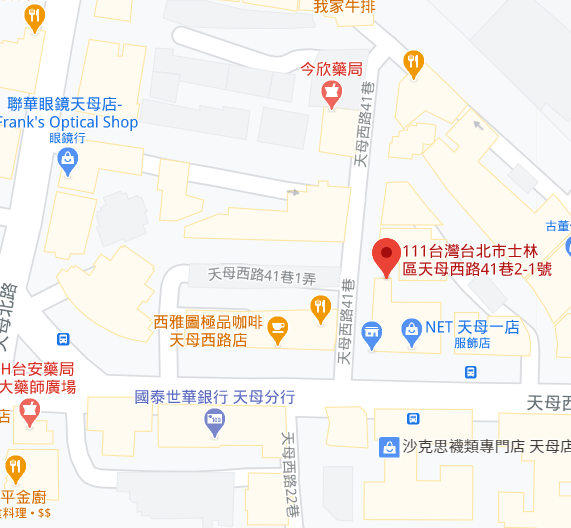 搭乘大眾運輸 : 至捷運淡水線石牌站下車，轉搭公車【紅12、紅15、紅19、645】至齊賢華廈站後下車抵達（榮總的下一站）。搭乘公車至齊賢華廈站的車次計有：紅12、紅15、紅19、645、646、606、612、285、902。自行開車:走中山北路，至中山北路六段後405巷左轉，持續往前走後，右轉天母北路9巷，走到底右轉開到天母西路41巷，目的地及在您的左側。2020年體適能一日課程報名表聯絡窗口：罕見疾病基金會 醫療服務組 林專員 (02)2521-0717分機152報名方式：請填妥「報名表」及「身體狀況自評表」傳真或email至本會，並請來電確認。傳真：(02)2567-3560，E-mail：ms16@tfrd.org.tw注意事項：1. 報名截止日期109年11月10日（二）。2. 請報名者按時出席，無法出席請確實請假。2020年體適能一日課程身體狀況自評表病友姓名：              疾病名稱：                    身高：       cm 體重：      kg身障手冊/類別：__________________(請註明等級)填表人：            與病友關係：___________※我的主要身體狀況 一、呼吸問題□從來沒有呼吸困難/喘的問題  □偶爾覺得呼吸困難/喘  □經常覺得呼吸困難/喘，而且有時有點痰  □經常覺得呼吸困難/喘，且曾被痰噎住  □其他                     二、動作能力□完全沒有萎縮無力□□輕微無力，可獨立於平地行走、上下樓，不需攙扶□呈現萎縮無力，可獨立於平地行走，但無法上下樓□呈現萎縮無力，於平地行走、上下樓均需協助□無法行走□其他                                                                            三、口語表達□可清楚表達 □可清楚表達，但速度較慢  □無法清楚表達，需他人轉述 □完全無法口語表達四、其他特殊疾病 (例如：高血壓、糖尿病…)□沒有其他疾病□□有：□高血壓 □糖尿病 □氣喘 □心臟病 □癲癇 □其他            平時是否服用以上症狀之藥物，□否 □是。請塡寫藥物名稱（英文）：                   五、目前使用的輔具(可複選)□拐杖 □助行器 □普通輪椅 □電動輪椅 □特製輪椅 □代步車 □抽痰機 □氧氣製造機 □氧氣筒 □血氧監測機 □呼吸器□其他                                                                           六、對於體適能課程的期待：                            　　                          （謝謝您的耐心回覆，祝福大家平安！）2020年體適能一日課程活動安全同意書本人：               ，自願參加由財團法人罕見疾病基金會主辦之「2020年體適能一日課程」。本人已充分瞭解此次活動內容及安全注意事項，經詳細評估後，確定身體狀況適合為期1堂訓練課程，並詳實填寫身體評估表。活動過程中，本人亦願配合所有的體適能運動安排，不任意自行操作器材或從事危險行為；如遇突發性、不可抗拒之事由，或是刻意隱瞞病情而致本人病況復發、惡化，將由個人負責，基金會僅協助立即就醫之相關事宜，特立此同意書，以茲證明。                            立書人（病友）：                                                             身分證字號：                                                             代理人：                                                             身分證字號：                                                     與立書人之關係：                            中        華        民        國          年         月         日病友姓名性    別性    別男    女疾病名稱生    日生    日民國     年    月    日身分證字號(保險用)手機手機通訊地址參加場次  第一場次(可移位或坐姿活動)        第二場次(可自由活動)  第一場次(可移位或坐姿活動)        第二場次(可自由活動)  第一場次(可移位或坐姿活動)        第二場次(可自由活動)  第一場次(可移位或坐姿活動)        第二場次(可自由活動)陪同者姓名性    別性    別男    女與病友關係生    日生    日民國     年    月    日身分證字號(保險用)手機手機緊急聯絡人/關係手機資料運用聲明暨同意書資料運用聲明暨同意書資料運用聲明暨同意書資料運用聲明暨同意書資料運用聲明暨同意書提醒您！個人資料保護法於101年10月1日開始施行。為保障您的權益，本會有義務在報名時先行告知，在課程期間會由本會指派之攝影志工，不定時於課堂中有拍照或攝影之行為，主要是為了收集成果展等相關活動之影像製作，並作為本會相關宣導資料之運用。如果收集影像之行為使您不舒服，課程期間您有權要求本會停止拍攝或將相關影像做為其他用途。                              立同意書人簽章：                   提醒您！個人資料保護法於101年10月1日開始施行。為保障您的權益，本會有義務在報名時先行告知，在課程期間會由本會指派之攝影志工，不定時於課堂中有拍照或攝影之行為，主要是為了收集成果展等相關活動之影像製作，並作為本會相關宣導資料之運用。如果收集影像之行為使您不舒服，課程期間您有權要求本會停止拍攝或將相關影像做為其他用途。                              立同意書人簽章：                   提醒您！個人資料保護法於101年10月1日開始施行。為保障您的權益，本會有義務在報名時先行告知，在課程期間會由本會指派之攝影志工，不定時於課堂中有拍照或攝影之行為，主要是為了收集成果展等相關活動之影像製作，並作為本會相關宣導資料之運用。如果收集影像之行為使您不舒服，課程期間您有權要求本會停止拍攝或將相關影像做為其他用途。                              立同意書人簽章：                   提醒您！個人資料保護法於101年10月1日開始施行。為保障您的權益，本會有義務在報名時先行告知，在課程期間會由本會指派之攝影志工，不定時於課堂中有拍照或攝影之行為，主要是為了收集成果展等相關活動之影像製作，並作為本會相關宣導資料之運用。如果收集影像之行為使您不舒服，課程期間您有權要求本會停止拍攝或將相關影像做為其他用途。                              立同意書人簽章：                   提醒您！個人資料保護法於101年10月1日開始施行。為保障您的權益，本會有義務在報名時先行告知，在課程期間會由本會指派之攝影志工，不定時於課堂中有拍照或攝影之行為，主要是為了收集成果展等相關活動之影像製作，並作為本會相關宣導資料之運用。如果收集影像之行為使您不舒服，課程期間您有權要求本會停止拍攝或將相關影像做為其他用途。                              立同意書人簽章：                   